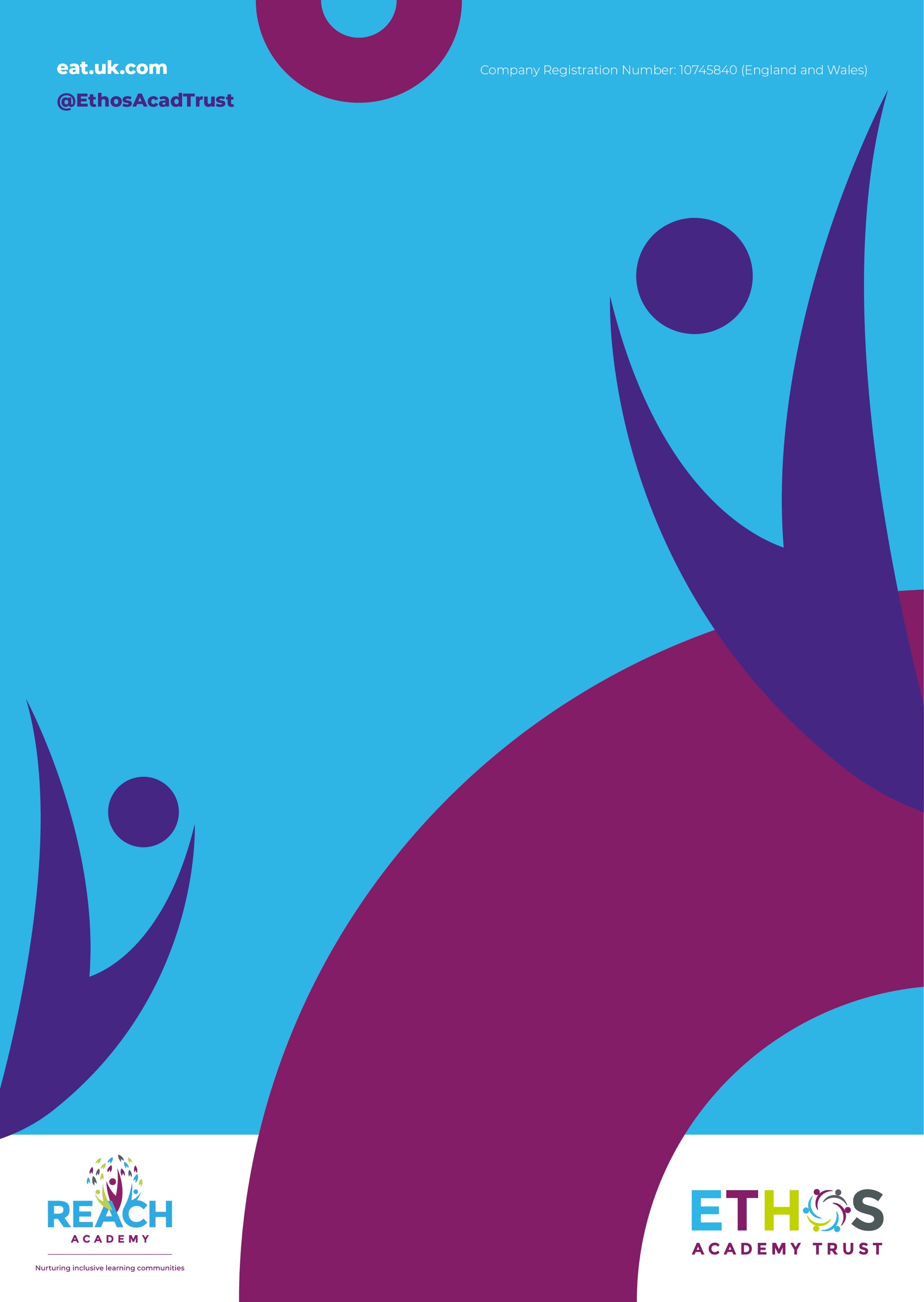 ContentsAppendices1. AimsSchools are required under the Equality Act 2010 to have an accessibility plan. The purpose of the plan is to:Increase the extent to which disabled pupils can participate in the curriculum;Improve the physical environment of the school to enable disabled pupils to take better advantage of education, benefits, facilities and services provided;Improve the availability of accessible information to disabled pupils.Ethos Academy Trust aims to treat all its pupils fairly and with respect. This involves providing access and opportunities for all pupils without discrimination of any kind.The overarching aim of Ethos Academy Trust is to create academies that provide environments that are welcoming, caring, calm, safe and purposeful and that, within a nurturing ethos, stretch our learners academically, support them pastorally and develop them socially and emotionally.We seek to explore and celebrate the qualities that make our pupils unique. We believe passionately that education, at every stage of the pupil journey, is about the development and nurture of the whole child. We aspire for all our pupils to become confident, happy and caring individuals who achieve personal success and develop a love of learning and of life.The plan will be made available online on the school website, and paper copies are available upon request.Our Trust is also committed to ensuring staff are trained in equality issues with reference to the Equality Act 2010, including understanding disability issues.The Trust supports any available partnerships to develop and implement the plan, including advice from the local SEND Assessment and Commissioning Team and Human Resources.  It should be used in conjunction with the Equalities Policy, Special Educational Needs Policy and the School Development Plan.Our Trust’s complaints procedure covers the accessibility plan. If you have any concerns relating to accessibility in school, this procedure sets out the process for raising these concerns.We have included a range of stakeholders in the development of this accessibility plan, including pupil and parental voice, Trustees and the staff team.2. Legislation and guidanceThis document meets the requirements of schedule 10 of the Equality Act 2010 and the Department for Education (DfE) guidance for schools on the Equality Act 2010.The Equality Act 2010 defines an individual as disabled if he or she has a physical or mental impairment that has a ‘substantial’ and ‘long-term’ adverse effect on his or her ability to undertake normal day to day activities. Under the Special Educational Needs and Disability (SEND) Code of Practice, ‘long-term’ is defined as ‘a year or more’ and ‘substantial’ is defined as ‘more than minor or trivial’. The definition includes sensory impairments such as those affecting sight or hearing, and long-term health conditions such as asthma, diabetes, epilepsy and cancer.Schools are required to make ‘reasonable adjustments’ for pupils with disabilities under the Equality Act 2010, to alleviate any substantial disadvantage that a disabled pupil faces in comparison with non-disabled pupils. This can include, for example, the provision of an auxiliary aid or adjustments to premises.This policy complies with our funding agreement and articles of association.4. Monitoring arrangementsThis document will be reviewed every 3 years, but may be reviewed and updated more frequently if necessary. It will be approved by the Executive Leadership Team.5. Links with other policiesThis accessibility plan is linked to the following policies and documents:Risk assessment policy;Health and safety policy;Equality information and objectives (public sector equality duty) statement for publication;Special educational needs (SEN) information report;Supporting pupils with medical conditions policy.Current good practiceReach Academy offers a differentiated curriculum for children of all abilities and uses differentiated resources to ensure certain pupils are able to access the curriculum fully Individual pupil outcomes (as identified on MSPs and EHCPs) are also carefully planned for to ensure all pupils access a broad and balanced curriculum appropriate to their needs. We use resources tailored to the needs of pupils who require support to access the curriculum.Curriculum resources include examples of people with disabilities.Pupils are grouped sensitively according to their academic and SEMH needs.Curriculum progress is tracked for all pupils, including those with disability. Targets are set effectively and are appropriate for pupils with additional needs. The curriculum is reviewed at least annually but in reality, it is dynamically reviewed for each new referral to ensure it meets the needs of all pupils and accurately reflects the ever-changing cohort.Appendix 2a: Action plan: Reach Academy This action plan sets out the aims of our accessibility plan in accordance with the Equality Act 2010. Appendix 2b: Accessibility audit: Reach Academy1SummaryAccessibility PlanAccessibility PlanAccessibility PlanAccessibility PlanAccessibility Plan2Responsible personHead of SchoolHead of SchoolHead of SchoolHead of SchoolHead of School3Accountable ELT memberHead of SchoolHead of SchoolHead of SchoolHead of SchoolHead of School4Applies toAll staff and all visitorsAll staff and all visitorsAll staff and all visitorsAll staff and all visitorsAll staff and all visitors5Trustees and/or individuals who have overseen development of this policyNANANANANA6Headteachers/Service Heads who were consulted and have given approval (if applicable)Exec Leadership TeamExec Leadership TeamExec Leadership TeamExec Leadership TeamExec Leadership Team7Equality impact analysis completedPolicyScreenedY/NTemplate completedTemplate completedY/N8Ratifying committee(s) and date of final approvalJune 2023June 2023June 2023June 2023June 20239Version2.02.02.02.02.010Available onEveryY/NTrust WebsiteAcademy WebsiteStaff PortalY/NY/NY/NY/NY/NY/N11Related documents (if applicable)Risk assessment policy;Health and safety policy;Equality information and objectives (public sector equality duty) statement for publication;Special educational needs (SEN) information report;Supporting pupils with medical conditions policy.Risk assessment policy;Health and safety policy;Equality information and objectives (public sector equality duty) statement for publication;Special educational needs (SEN) information report;Supporting pupils with medical conditions policy.Risk assessment policy;Health and safety policy;Equality information and objectives (public sector equality duty) statement for publication;Special educational needs (SEN) information report;Supporting pupils with medical conditions policy.Risk assessment policy;Health and safety policy;Equality information and objectives (public sector equality duty) statement for publication;Special educational needs (SEN) information report;Supporting pupils with medical conditions policy.Risk assessment policy;Health and safety policy;Equality information and objectives (public sector equality duty) statement for publication;Special educational needs (SEN) information report;Supporting pupils with medical conditions policy.12Disseminated to*All directly employed Ethos Academy Trust staff*All directly employed Ethos Academy Trust staff*All directly employed Ethos Academy Trust staff*All directly employed Ethos Academy Trust staff*All directly employed Ethos Academy Trust staff13Date of implementation (when shared)June 2023June 2023June 2023June 2023June 202314Date of next formal review30th June 202630th June 202630th June 202630th June 202630th June 202615Consulted with Recognised Trade UnionsNANANANANA16Adopted by Ethos Academy Trust following consultationNANANANANADateVersionActionSummary of changesFeb 2021*2.0Policy re-write Re-write of original documentationJune 2023*2.1Updated action plan  SectionDescriptionPage1.Aims32.Legislation and guidance 33.Monitoring arrangements	44.Links with other policies	4AppendixDescriptionPage2A.Action plan: Reach Academy 52BAccessibility audit: Reach Academy 8Area for Development Area of FocusActions to be takenPerson responsibleDate to complete actions byIntended Outcomes Increase the extent to which disabled pupils can participate in the curriculumReview induction processes to ensure pupils SEN needs and vulnerabilities are identified at the earliest possible stage and information cascaded to all staff.  Review and further develop an appropriate, engaging curriculum offer for all pupils, with a particular focus on pupils with EHCPs, ensuring identified provision needs are fully planned for to support pupils’ achievement of their EHCP outcomes. For pupils attending through an EHCP referral, review induction paperwork and make necessary amendments.Review and refine induction period to meet pupils’ needs as identified on their EHCP. Refine information sharing processes with Reach Academy so all staff are fully aware of pupils identified needs. Review curriculum pathways and refine curriculum offer for longer stay pupils. Further development of EHCP outcomes tracker to ensure pupils’ progress is being tracked and appropriate intervention put in place.HL/SS/NWSS/HLSLTAH/HL/teachers SS/AH/HLDec 23Dec 23Oct 23Dec 23 April 24Effective pupils induction process ensure all pupils needs are fully identified and supported from the very start of their induction periodEffective transition supports pupils to fully access an appropriate, engaging curriculum offer in a timely manner All pupils achieve positive holistic outcomesImprove and maintain the physical environment to enable disabled pupils to take better advantage of the education, benefits, facilities and services you provideIn line with pupils identified physical, sensory, learning and SEMH needs ensure that:All learning spaces are fully developed to support individual needsAll staff understand and promote a learning environment that supports individual needs Complete sensory audit of all learning spaces and ensure all outcomes of the audit are identified and actioned. Seek pupil voice to review current leaning and calm spaces and improve as necessary SS/HLSLTDec 23 Apr 24Learning spaces are conducive to learning, supporting pupils learning and SEND needsPupils achieve positive outcomes across all areas of the curriculum Improve the availability of accessible information to disabled pupilsDevelopment of child friendly promotional and induction materials that support a positive transition.Further development of local offer information page to ensure parents and other stakeholders fully understand Reach Academy’s placement offer. Development of an induction video Development of child friendly induction bookletEnsure parents are able to request and receive their preferred method of communicationContinue to work with the LA to regularly updated our local offer information page and attend local offer events HL/Engaging Education SLT/Engaging Education SLT/Admin staff HL/SS July 24July 24Dec 23Apr 24 Parents, pupils and other stakeholders have access to appropriate, clear information regarding Reach Academy placement offer and induction processes. Parents and pupils feel well informed and supported throughout their placement. FeatureDescriptionActions to be takenPerson responsibleDate to complete actions byNumber of storeys3 storey building (with 2 storeys in main building leading to pupil classrooms and kitchen.  Accessed via stepsAnnual inspection of all spaces to ensure condition of stairways is maintained.Site ManagerAnnuallyCorridor accessAll corridors are accessible for wheelchairs and wide enough for manoeuvreCorridors to be tidy and free from obstructionsAll Reach Academy staffDaily observationsParking bays2 designated disabled bays 2 minibus spacesStaff and visitors to ensure that they park appropriately in marked bays and ensure disabled bay is left available for those who require it.Site managerAll staffAll visitorsOngoing dailyobservationsEntrances/doors3 accessible entrances to the site, all electronically/magnetically fobbed for security.  Only staff have access fobs.Wide enough to accommodate wheelchair users.Annual inspection (minimum) of all fobbed doorways to ensure correct operation.Mechanical failures/issues to be raised on incident management system ( Every) under Health and Safety or Site managerWhen doors need replacing they will need to have handles at accessible height for wheelchair users.Site manager/external contractorAll staffSite ManagerAnnually at minimumWhen faults ariseRampsThere is one ramp leading to the pupil entrance at the front of the buildingAnnual inspection of surface to ensure wear and tear is minimized.To be kept clear of obstructions.Site managerSite manager/all staffAnnually at a minimumDaily checksToiletsFive toilet rooms with appropriate signage: 1 Visitor, female toilets, male toilets (all main building)Cleaning staffSite managerDaily Reception areaAccessed via a ramp leading to a fobbed door (for staff) or bell for visitors.Business Support Staff to ensure all documentation is checked and correct lanyards distributed.  Ensure all staff and visitors sign in and out and are made aware of Fire Evacuation procedures, DSLs within school and other relevant information pertaining to visitAll Business support located in main receptionDailyInternal signageNew signage commissioned for all key areas around the site, both internally and externally.Ensure that all signage is maintained and any deterioration reportedSite ManagerAt least annually and when reported throughout the year.Emergency escape routes3 identified fire escape routes located across the site and clearly labelled.Floor plans in key positions clearly identify nearest exit to use.Ensure that all fire escape signage and routes are maintained and kept clear of obstacles.Issues with any of the fire doors or signage to be reported to site managerSite ManagerAll staffAt least annually and when issues are reported.